PROJEKTAS „MOKYKLŲ APRŪPINIMAS GAMTOS IR TECHNOLOGINIŲ MOKSLŲ PRIEMONĖMIS“ (NR. 09.1.3-CPVA-V-704-02-0001)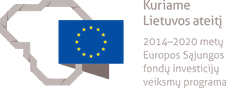 Projekto tikslas – didinti bendrojo ugdymo įstaigų tinklo veiklos efektyvumą.Projekto uždavinys – modernizuoti gamtos ir technologinių mokslų mokymo(si) aplinką.Projekto partneriai: visos šalies savivaldybės, valstybinės bendrojo ugdymo mokyklos, švietimo pagalbos įstaigos, kolegijos ir universitetai.Projekto įgyvendinimo metu yra vykdomos šios veiklos:Gamtos ir technologinių mokslų mokymo priemonių ir įrangos įsigijimas;Gamtos mokslų  ir technologijų dalykams mokyti įsigytų mokymo priemonių ir įrangos panaudojimo ugdymo procese metodikų parengimas;STEAM atviros prieigos centrų kūrimas.Projektui įgyvendinti skirtos Europos regioninės plėtros fondo  ir Lietuvos Respublikos valstybės biudžeto lėšos – 24 065 118,47 eurų.Projekto trukmė – 56 mėn. (2017 m. kovo 22 d. – 2021 m. gruodžio  31 d.).Veikla ir rezultatai Veikla „Gamtos ir technologinių mokslų mokymo priemonių ir įrangos įsigijimas“ pasibaigė.  672 šalies mokykloms, vykdančioms pradinio ugdymo programas, ir 533 mokykloms, vykdančioms pagrindinio ugdymo I pakopos programas,  pristatytos visos projekte numatytos mokymo priemonės ir įranga.Veikla „Gamtos mokslų  ir technologijų dalykams mokyti įsigytų mokymo priemonių ir įrangos panaudojimo ugdymo procese metodikų parengimas“ pasibaigė.  Parengta metodinė medžiaga mokytojams: sukurti pamokų veiklų 120 aprašų ir video medžiaga (27  aprašai 1-4 kl. gamtos pažinimo dalykui ir 93 aprašai  5–8 kl. gamtamokslinio ugdymo,  technologijų ir integruotų informacinių technologijų bei matematikos dalykams), kuriuose patariama, kaip nupirktas priemones naudoti pamokose. Aprašai ir video medžiaga patalpinta adresu: http://www.vedlys.smm.lt/medziaga_mokytojams.htmlĮgyvendinant veiklą „STEAM atviros prieigos centrų kūrimas“ kartu su partneriais (Alytaus kolegija, Marijampolės kolegija, Šiaulių universitetu, Panevėžio m. savivaldybe ir Panevėžio švietimo centru, Tauragės r. savivaldybe ir Tauragės pagalbos mokytojui ir mokiniui centru, Telšių r. savivaldybe ir Telšių švietimo centru, Utenos r. savivaldybe ir Utenos švietimo centru)  Alytuje, Marijampolėje, Panevėžyje, Šiauliuose, Tauragėje, Telšiuose ir Utenoje bus sukurti 7 regioniniai STEAM atviros prieigos centrai. Centruose bus kuriamos standartizuotos (biologija-chemija, fizika-inžinerija, robotika-IT arba gamtamokslinė ir mechatroninė/IT ) ir specializuotos (atspindinčios konkrečios apskrities teritorijos specifiką) laboratorijos. Centruose numatoma organizuoti  formaliojo ir neformaliojo ugdymo užsiėmimus, vaikų švietimo projektus, mokytojų kompetencijos tobulinimo seminarus. Projekto lėšomis centruose kuriamos laboratorijos bus aprūpintos priemonėmis ir įranga bei baldais, bus parengti centruose atliekamų tiriamųjų darbų aprašai.Informaciją teikia: projekto vadovė Dalia Lėckaitė, el. p.  dalia.leckaite@nsa.smm.lt, tel. +370 684 43 245; projekto administratorė  Giedrė Daugirdienė, el. p. giedre.daugirdiene@nsa.smm.lt,  tel. +370 684 43187;   projekto finansininkė Vilma Mizeikienė, el. p. vilma.mizeikiene@nsa.smm.lt, tel. +370 658 20 984.